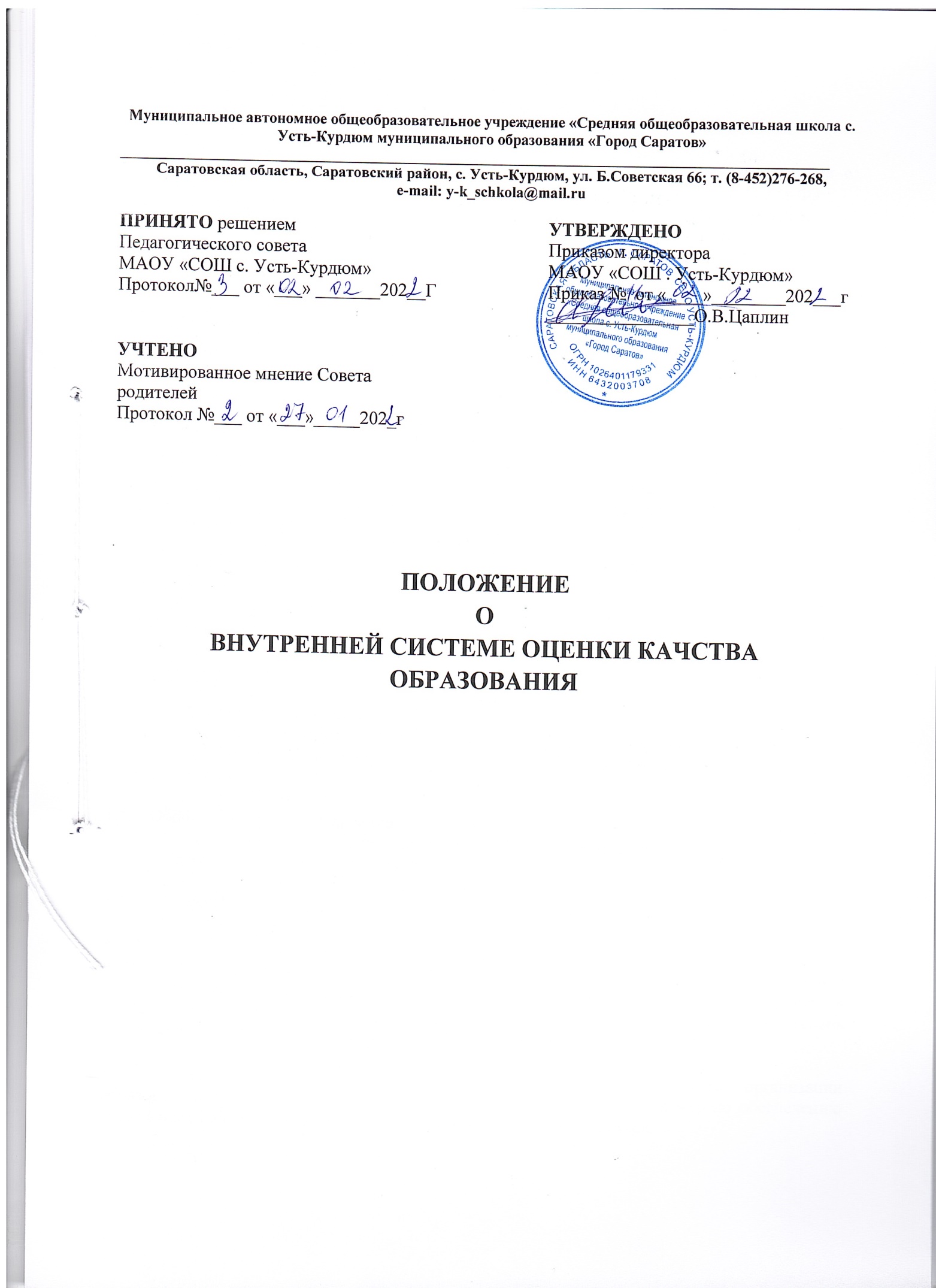 1.Общие положения1.1. Положение представляет собой нормативный документ, разработанный в соответствии  с- Законом РФ «Об образовании в Российской Федерации» от 29 декабря 2012 г. N 273-ФЗ - Федеральными государственными образовательными стандартами начального общего, основного общего образования, среднего общего образования (далее Стандарта);-рекомендаций  Рособрнадзора № 05-71 от 16.03.2018 г. « О направлении рекомендаций по повышению объективности оценки образовательных результатов» - Основными образовательными  программами   начального,  основного, среднего общего образования - приказами Министерства образования и науки Российской Федерации от 14 июня 2013 г. № 462 «Об утверждении порядка проведения самообследования образовательной организацией» и от 10 декабря 2013 года № 1324 «Об утверждении показателей деятельности образовательной организации, подлежащей самообследованию»-Уставом школы.1.2. Внутренняя система оценки качества образования представляет собой деятельность по информационному обеспечению управления образовательным учреждением, основанную на систематическом анализе качества реализации образовательного процесса, его ресурсного обеспечения и его результатов.1.3. Внешняя система оценки качества образования – включение потребителей образовательных услуг, органов государственно – общественного управления / коллегиального управления ОО в оценку деятельности системы образования образовательной организации, содержания образования в соответствии с требованиями федеральных образовательных стандартов общего образования (по соответствующим уровням), целям и задачам государственной политики в сфере образования;1.4. Положение распространяется на деятельность всех педагогических работников образовательного учреждения, осуществляющих профессиональную деятельность в соответствии с трудовым договором, в том числе педагогических работников, работающих по совместительству.1.5. Образовательное учреждение обеспечивает проведение необходимых оценочных процедур, разработку и внедрение модели ВСОКО, обеспечивает оценку, учет и дальнейшее использование полученных результатов.1.6. В настоящем положении используются следующие термины:       Качество образования – комплексная характеристика образовательной деятельности и подготовки обучающегося, выражающая степень их соответствия федеральным государственным образовательным стандартам и потребностям физического лица, в интересах которого осуществляется образовательная деятельность, в том числе степень достижения планируемых результатов образовательной программы;       Качество условий – выполнение санитарно-гигиенических норм организации образовательного процесса; организация питания в школе; реализация мер по обеспечению безопасности обучающихся в организации образовательного процесса.       Оценка качества образования – определение с помощью диагностических и оценочных процедур степени соответствия ресурсного обеспечения, образовательного процесса, образовательных результатов нормативным требованиям, социальным и личностным ожиданиям.       Внутренняя система оценки качества образования (ВСОКО)– целостная система диагностических и оценочных процедур, реализуемых различными субъектами государственно-общественного управления образовательным учреждением, которым делегированы отдельные полномочия по оценке качества образования, а также совокупность организационных структур и нормативных правовых материалов, обеспечивающих управление качеством образования.       НОКО – независимая оценка качества образования. Это деятельность официально уполномоченных структур и организаций, направленная на выявление уровня удовлетворенности потребителей качеством предоставляемых услуг и соответствие качества этих услуг федеральным требованиям.       ВШК – внутришкольный контроль. Это компонент ВСОКО, который поддерживает гарантии участников образовательных отношений на получение качественного образования.       Измерение – оценка уровня образовательных достижений с помощью контрольных измерительных материалов в стандартизированной форме, содержание которых соответствует реализуемым образовательным программам.       Диагностика – контрольный замер, срез.       Критерий – признак, на основании которого производится оценка, классификация оцениваемого объекта.       Мониторинг – комплексное аналитическое отслеживание процессов, определяющих количественно-качественные изменения качества образования, результатом которого является установление степени соответствия измеряемых образовательных результатов, условий их достижения и обеспечение общепризнанной, зафиксированной в нормативных документах и локальных актах системе государственно-общественных требований к качеству образования, а также личностным ожиданиям обучающихся.       Экспертиза – всестороннее изучение и анализ состояния образовательного процесса, условий и результатов образовательной деятельности.       ГИА – государственная итоговая аттестация.       ЕГЭ – единый государственный экзамен.       ОГЭ – основной государственный экзамен.       КИМ – контрольно-измерительные материалы.       ООП – основная образовательная программа.       УУД – универсальные учебные действия.1.7. Оценка качества образования осуществляется посредством:       Лицензирования;       Аккредитации;       Государственной (итоговой) аттестации выпускников;       Системы внутришкольного контроля;       Мониторинга качества образования (национальных, региональных и муниципальных исследований качества образования, муниципальных и региональных мониторингов условий реализации Стандартов).1.8. В качестве источников данных для оценки качества образования используются:       Образовательная статистика;       Промежуточная и итоговая аттестация;       Мониторинговые исследования;       Социологические опросы;       Отчеты работников школы;       Посещение уроков и внеклассных мероприятий.1.9. Положение о ВСОКО утверждается директором учреждения.  Педагогический совет имеет право вносить изменения и дополнения в  Положение о ВСОКО. Совет родителей обучающихся школы согласовывает данное положение на своем заседании.2.     Основные цели, задачи и принципы  внутренней системы оценки качества образования.2.1.           Внутренняя система оценки качества образования ориентирована на решение следующих задач:     Систематическое отслеживание и анализ состояния системы образования в образовательном учреждении для принятия обоснованных и своевременных управленческих решений, направленных на повышение качества образовательного процесса и образовательного результата.     Максимального устранения эффекта неполноты и неточности информации о качестве образования, как на этапе планирования образовательных результатов, так и на этапе оценки эффективности образовательного процесса по достижению соответствующего качества образования.2.2.                   Цели внутренней системы оценки качества образования:     Формирование единой системы диагностики и контроля состояния образования, обеспечивающей определение факторов и своевременное выявление изменений, влияющих на качество образования в школе;     Получение объективной информации о функционировании и развитии системы образования в школе, тенденциях его изменения и причинах, влияющих на его уровень;     Предоставления всем участникам образовательного процесса и общественной достоверной информации о качестве образования;     Принятие обоснованных и своевременных  управленческих решений по совершенствованию образования и повышение уровня информированности потребителей образовательных услуг при принятии таких решений;     Прогнозирование развития образовательной системы школы.2.3.           В основу ВСОКО положено следующие принципы:                 Объективности, достоверности, полноты и системности информации о качестве образования; Реалистичности требований, норм и показателей качества образования, их социальной и личностной значимости, учета индивидуальных особенностей развития отдельных обучающихся при оценке результатов их обучения и воспитания;                 Открытости, прозрачности процедур оценки качества образования; преемственности в образовательной политике, интеграции в общероссийскую систему оценки качества образования;                 Доступности информации о состоянии и качестве образования для различных групп потребителей;                 Рефлексивности, реализуемый через включение педагогов в критериальный самоанализ и самооценку своей деятельности с опорой на объективные критерии и показатели; повышение потенциала внутренней оценки, самооценки, самоанализа каждого педагога;                 Оптимальности использования источников первичных данных для определения показателей качества и эффективности образования (с учетом возможности их многократного использования;                 Инструментальности и технологичности используемых показателей (с учетом существующих возможностей сбора данных, методик измерений, анализа и интерпретации данных, подготовленности потребителей к их восприятию);                 Минимизации системы показателей с учетом потребностей разных уровней управления; сопоставимости системы показателей с муниципальными, региональными показателями;                 Взаимного дополнения оценочных процедур, установление между ними взаимосвязей и взаимозависимости;                 Соблюдение морально-этических норм при проведении процедур оценки качества образования в школе.2.4. Внутренняя система оценки качества образования:• функционирует во взаимосвязи с системой внутришкольного контроля и мониторинга как основой управления образовательной деятельностью образовательной организации;• направлена на обеспечение соответствия процедурам и содержанию внешней оценки качества образования;• учитывает федеральные требования к порядку проведения образовательной организацией процедуры самообследования и параметры, используемые в процессе федерального государственного контроля качества образования.3.               Организационная и функциональная структура ВСОКО.3.1.             Организационная структура, занимающаяся внутришкольной оценкой, экспертизой качества образования и интерпретацией полученных результатов, включает в себя: администрацию школы, педагогический совет, методический совет (при наличии), методические объединения учителей-предметников, временные консилиумы (педагогический консилиум, творческие группы и т.д.).3.2.           Администрация школы (директор и его заместители):                 Формирует блок локальных актов, регулирующих функционирование ВСОКО школы и приложений к ним, утверждает приказом директора школы и контролирует их выполнение;                 Разрабатывает мероприятия и готовит предложения, направленные на совершенствование системы оценки качества образования школы, участвует в этих мероприятиях;                 Обеспечивает на основе образовательной программы проведение в школе контрольно-оценочных процедур, мониторинговых, социологических и статистических исследований по вопросам качества образования;                 Организует систему оценки качества образования, осуществляет сбор, обработку, хранение и предоставление информации о состоянии и динамике развития; анализирует результаты оценки качества образования на уровне школы;                 Организует изучение информационных запросов основных пользователей системы оценки качества образования;      Обеспечивает условия для подготовки работников школы по осуществлению контрольно-оценочных процедур;Обеспечивает предоставление информации о качестве образования на муниципальный и региональный уровни системы оценки качества образования; формирует информационно-аналитические материалы по результатам оценки качества образования (самообследование, публичный доклад и т.д.);Принимает управленческие решения по развитию качества образования на основе анализа результатов, полученных в процессе реализации ВСОКО.3.3. Педагогический совет и методические объединения учителей-предметников (при отсутствии данного органа, функции выполняет администрация):Участвуют в разработке методики оценки качества образования; участвуют в разработке системы показателей, характеризующих состояние и динамику развития школы;Участвуют в разработке критериев оценки результативности профессиональной деятельности педагогов школы;Содействуют проведению подготовки работников школы по осуществлению контрольно-оценочных процедур;Проводят экспертизу организации, содержания и результатов аттестации обучающихся и формируют предложения по их совершенствованию;Готовят предложения для администрации по выработке управленческих решений по результатам оценки качества образования на уровне школы.3.4. Педагогический совет:                 Содействует определению стратегических направлений развития системы образования в школе;                 Принимает участие в формировании информационных запросов основных пользователей системы оценки качества образования школы;                 Принимает участие в обсуждении системы показателей, характеризующих состояние и динамику развития системы образования;                 Принимает участие в экспертизе качества образовательных результатов, условий организации учебного процесса в школе;                 Участие в оценке качества и результативности труда работников школы;                 Содействует организации работы по повышению квалификации педагогических работников, развитию их творческих инициатив;                 Принимает участие в обсуждении системы показателей, характеризующих состояние и динамику развития системы образования в школе;                 Принимает решение о перечне учебных предметов, выносимых на промежуточную аттестацию. 3.5. Классный руководитель:Определяет уровень воспитанности каждого ученика      Своевременно доводит итоги до сведения учащихся и родителей;Анализирует динамику развития личности каждого учащегося;Разрабатывает и предлагает учащимся, родителям рекомендации по самооценке результатов воспитания.3.6. Ученик:Развивает стремления к самопознанию, самовоспитанию, саморазвитию, самореализации и самопрезентации;Овладевает ключевыми компетенциями и культурой умственного труда;Накапливает достижения и формирует портфолио.3.7. Родители ответственны за:Создание условий в семье, обеспечивающих физическое, нравственное и интеллектуальное развитие личности ребенка;Обеспечение систематического контроля результатов обучения ребенка;Исполнение рекомендаций  социального педагога, психолога, учителя, классного руководителя;Участие в соуправлении школой.3.8. Совет родителей обучающихся школы:- участвует в обсуждении и заслушивает руководителя школы по реализации ВСОКО, дает оценку деятельности руководителя и педагогов школы по достижению запланированных результатов в реализации программы развития школы. Члены школьного совета привлекаются для экспертизы качества образования.3.9. Состав должностных лиц, выполняемый ими в рамках ВСОКО функционал, состав и сроки  определяются ежегодным приказом руководителя ОО «Об организации и проведении контрольно-оценочных работ и подготовке отчета о самообследовании».3.10. Согласованная работа всех организационных структур ВСОКО позволяет обеспечить школьный стандарт качества образования.4.     Содержание ВСОКО4.1. Оценка качества образования осуществляется по следующим направлениям:1. Качество образовательных результатов (Приложение 1)       предметные результаты обучения;       метапредметные результаты обучения (включая внутреннюю и внешнюю диагностики);       личностные результаты (включая показатели социализации обучающихся);       здоровье обучающихся (динамика);       достижения обучающихся на конкурсах, соревнованиях, олимпиадах;       удовлетворённость родителей качеством образовательных результатов;       профессиональное самоопределение обучающихся.2. Качество реализации образовательного процесса (Приложение2)       основные образовательные программы (соответствие требованиям ФГОС (ФКГОС);       рабочие программы по предметам       программы внеурочной деятельности       реализация учебных планов и рабочих программ (соответствие ФГОС и ФКГОС);       качество работы классного руководителя;       удовлетворённость учеников и родителей уроками и условиями в школе;       адаптация обучающихся к условиям школьного обучения и при переходе на следующий уровень образования.3. Качество  условий, обеспечивающих реализацию образовательных программ (Приложение 3)       материально-техническое обеспечение;       информационно-развивающая среда;       организация питания;       кадровое обеспечение;        общественно-государственное управление;       документооборот и нормативно-правовое обеспечение5.     Объекты оценки качества образования.6. Права и ответственность участников оценочных мероприятий6.1. Субъекты учебно-воспитательного процесса имеют право на конфиденциальность информации. 6.2. Лица, осуществляющие мониторинг, имеют право на публикацию данных с научной или научно-методической целью. 6.3. За организацию мониторинга несут ответственность: •  за дидактический мониторинг – заместитель директора по учебно-воспитательной работе; •  за воспитательный мониторинг – заместитель директора по воспитательной работе; •  за психолого-педагогический мониторинг – ответственный за социальную работу; •  за медицинский мониторинг –классный руководитель; •  за управленческий мониторинг – директор школы.7.  Итоги  внутренней системы оценки качества образования (ВСОКО)7.1. Оценочные мероприятия и процедуры в рамках ВСОКО проводятся в течение всего учебного года, результаты обобщаются на этапе подготовки ОО отчета о самообследовании (Приложение 6).7.2. Итоги ВСОКО оформляются в схемах, графиках, таблицах, диаграммах, отражаются в справочно-аналитических материалах, содержащих конкретные, реально выполнимые рекомендации (самообследование, публичный отчет, справки).7.3.  Исследования ВСОКО могут обсуждаться на заседаниях Педагогического совета, совещаниях при директоре, при заместителях директора, на заседаниях методических объединений, на совете родителей обучающихся  школы.7.4.  Итоги оценки качества образования ежегодно размещаются на сайте школы. Доступ к данной информации является свободным для всех заинтересованных лиц.7.5.  По результатам мониторинговых исследований разрабатываются рекомендации, принимаются управленческие решения, издаются приказы, осуществляется планирование и прогнозирование развития школыПриложение 1Показатели оценки предметных образовательных результатов Приложение 2Приложение 3Критерии оценки условий реализации образовательных программПриложение 4Показатели оценки метапредметных образовательных результатов  Приложение 5Система оценки личностных достижений обучающихсяПриложение 6Структура отчета о самообследовании №п/п №п/пОбъект оценки ПоказателиПоказателиМетоды оценкиОтветственныйСрокиI. Качество образовательных результатовI. Качество образовательных результатовI. Качество образовательных результатовI. Качество образовательных результатовI. Качество образовательных результатовI. Качество образовательных результатовI. Качество образовательных результатовI. Качество образовательных результатов1Предметные результаты Предметные результаты Доля неуспевающих;доля обучающихся на «4» и «5»; средний процент выполнения заданий административных контрольных работ;доля обучающихся  11х классов, преодолевших минимальный порог при сдаче государственной аттестации по предметам русский язык и математика; доля обучающихся 11 классов, получивших аттестат; доля обучающихся  9х классов, преодолевших минимальный порог при сдаче государственной аттестации по предметам русский язык, математика и двум предметам по выбору; доля обучающихся 9 классов, получивших аттестат; доля обучающихся 9,11х классов, получивших аттестат особого образца.качество знаний обучающихся 2-х-8-х и 10-х классов по русскому языку, математике –готовность и адаптация к обучению обучающихся 1-х  классов;–обученность и адаптация обучающихся 5-х и 10-х классов;Результаты участия в ВПР Доля неуспевающих;доля обучающихся на «4» и «5»; средний процент выполнения заданий административных контрольных работ;доля обучающихся  11х классов, преодолевших минимальный порог при сдаче государственной аттестации по предметам русский язык и математика; доля обучающихся 11 классов, получивших аттестат; доля обучающихся  9х классов, преодолевших минимальный порог при сдаче государственной аттестации по предметам русский язык, математика и двум предметам по выбору; доля обучающихся 9 классов, получивших аттестат; доля обучающихся 9,11х классов, получивших аттестат особого образца.качество знаний обучающихся 2-х-8-х и 10-х классов по русскому языку, математике –готовность и адаптация к обучению обучающихся 1-х  классов;–обученность и адаптация обучающихся 5-х и 10-х классов;Результаты участия в ВПР Промежуточный и итоговый контроль; мониторинг; анализ результатов итоговой аттестации ЗавучПо итогам четверти, полугодия; учебного годав соответствии с планом ВШК мониторинга(Приложение 1)2Метапредметные результаты  Метапредметные результаты  Уровень освоения планируемых метапредметных результатов в соответствии с перечнем из образовательной программы ОУ (высокий, средний, низкий). Динамика результатовУровень освоения планируемых метапредметных результатов в соответствии с перечнем из образовательной программы ОУ (высокий, средний, низкий). Динамика результатовКомплексные контрольные работы,Анализ урочной и внеурочной деятельности Классный руководитель,завучв соответствии с планом ВШК мониторинга (Приложение 4)3Личностные результаты Личностные результаты Уровень сформированности планируемых личностных результатов в соответствии с перечнем из образовательной программы ОУ (высокий, средний, низкий).Динамика результатовУровень сформированности планируемых личностных результатов в соответствии с перечнем из образовательной программы ОУ (высокий, средний, низкий).Динамика результатовМониторинговое исследование Анализ урочной и внеурочной деятельностиКлассный руководитель,Завучв соответствии с планом ВШК мониторинга(Приложение 5)4  Здоровьеобучающихся   Здоровьеобучающихся   Уровень физической подготовленности обучающихсядоля обучающихся по группам здоровьяДоля обучающихся, которые занимаются спортом.Процент пропусков уроков по болезни. Процент занимающихся в спортивных секциях, кружках спортивного направления  Уровень физической подготовленности обучающихсядоля обучающихся по группам здоровьяДоля обучающихся, которые занимаются спортом.Процент пропусков уроков по болезни. Процент занимающихся в спортивных секциях, кружках спортивного направления Мониторинговое исследование,наблюдение  Классный      руководи- тельЗамеры показателей физ. Развития в начале и конце года (нормы ГТО) 1 раз в четверть1 раз в четверть1 раз в четверть5Достижения обучающихся на конкурсах, соревнованиях, олимпиадахДостижения обучающихся на конкурсах, соревнованиях, олимпиадахДоля обучающихся, участвовавших в конкурсах, олимпиадах по предметам на уровне: школа, район, область и т.д.Доля победителей (призеров) на уровне: школа, район, область и т.д. Доля обучающихся, участвовавших в спортивных соревнованиях на уровне: школа, район, область и т.д. Доля победителей спортивных соревнований на уровне: школа, район, область и т.д. Доля обучающихся, участвовавших в конкурсах, олимпиадах по предметам на уровне: школа, район, область и т.д.Доля победителей (призеров) на уровне: школа, район, область и т.д. Доля обучающихся, участвовавших в спортивных соревнованиях на уровне: школа, район, область и т.д. Доля победителей спортивных соревнований на уровне: школа, район, область и т.д. НаблюдениеКлассный руководительЗавуч по ВРв соответствии с планом ВШК мониторинга 6Удовлетворённость родителей качеством образовательных результатовУдовлетворённость родителей качеством образовательных результатовДоля родителей, положительно высказавшихся по вопросам качества образовательных результатовДоля родителей, положительно высказавшихся по вопросам качества образовательных результатовАнкетирование в рамках родительского собранияКлассный руководительКонец учебного года (1р в 2 года)7Профессиональное самоопределениеПрофессиональное самоопределениеДоля выпускников 9,11го класса поступивших на бюджетную форму обучения, или продолживших обучение в профильных классах Доля выпускников 9,11го класса поступивших на бюджетную форму обучения, или продолживших обучение в профильных классах  Классный руководитель, завучПо поступлению данных II. Качество реализации образовательного процессаII. Качество реализации образовательного процессаII. Качество реализации образовательного процессаII. Качество реализации образовательного процессаII. Качество реализации образовательного процессаII. Качество реализации образовательного процессаII. Качество реализации образовательного процессаII. Качество реализации образовательного процесса88Основные образовательные программы Соответствие образовательной программы федеральным требованиям:Отражает в полном объеме идеологию ФГОС и ФКГОС.Контроль состояния условий реализации ООП Контроль реализации Программы Воспитания*(название соответствует новым редакциям ФГОС) и Программы коррекционной работыСоответствие образовательной программы федеральным требованиям:Отражает в полном объеме идеологию ФГОС и ФКГОС.Контроль состояния условий реализации ООП Контроль реализации Программы Воспитания*(название соответствует новым редакциям ФГОС) и Программы коррекционной работыЭкспертизаДиректор Завуч по УВР и ВРПо мере поступления федеральных, региональных документов, влияющих на ООП.Оценка ООП проводится на этапе ее согласования (результаты оценки ООП прикладываются к протоколу утверждения программы органом коллегиального управления 99Рабочие программы по предметам Соответствие ФГОС, ФКГОССоответствие ООПСоответствие учебному плану школыСоответствие ФГОС, ФКГОССоответствие ООПСоответствие учебному плану школыэкспертизаДиректор Завуч по УВРНачало учебного года1010Программы внеурочной деятельностиСоответствие ФГОССоответствие запросам со стороны родителей и обучающихся.Доля обучающихся, занимающихся по программам внеурочной деятельностиСоответствие ФГОССоответствие запросам со стороны родителей и обучающихся.Доля обучающихся, занимающихся по программам внеурочной деятельностиЭкспертизаАнкетированиеМониторингдиректорЗавуч по ВРНачало учебного годаВ течение года и в конце года, в соответствии с планом ВШК и мониторинга1111Реализация учебных планов и рабочих программ Соответствие учебных планов и рабочих программ ФГОСПроцент выполнения программСоответствие учебных планов и рабочих программ ФГОСПроцент выполнения программЭкспертизаитоговый контрольДиректорЗавучодин раз в год, в соответствии с планом ВШК и мониторинга1212Качество работы классного руководителя;Составление и реализация плана воспитательной работы классного руководителяСоставление и реализация плана воспитательной работы классного руководителяЭкспертиза Зам.директора по ВРРаз в четвертьсправка завуча по ВР о состоянии Плана Воспитательной работы1313Удовлетворённость учеников и их родителей уроками и условиями в школеДоля учеников и их родителей (законных представителей) каждого класса, положительно высказавшихся по каждому предмету и отдельно о различных видах условий жизнедеятельности школы Доля учеников и их родителей (законных представителей) каждого класса, положительно высказавшихся по каждому предмету и отдельно о различных видах условий жизнедеятельности школы АнкетированиеЗам дир. по ВР1 раз в год (апрель)1414Организация занятости обучающихсяДоля обучающихся, посещающих кружки, секции и т.д. во внеурочное времяДоля обучающихся, принявших участие в мероприятиях, организованных во время каникул Доля обучающихся, посещающих кружки, секции и т.д. во внеурочное времяДоля обучающихся, принявших участие в мероприятиях, организованных во время каникул Экспертиза Зам дир. по ВР В соответствии с планом ВШК и мониторинга III. Качество условий, обеспечивающих реализацию образовательных программIII. Качество условий, обеспечивающих реализацию образовательных программIII. Качество условий, обеспечивающих реализацию образовательных программIII. Качество условий, обеспечивающих реализацию образовательных программIII. Качество условий, обеспечивающих реализацию образовательных программIII. Качество условий, обеспечивающих реализацию образовательных программIII. Качество условий, обеспечивающих реализацию образовательных программIII. Качество условий, обеспечивающих реализацию образовательных программ1616Материально-техническое обеспечениеМатериально-техническое обеспечениеСоответствие материально-технического обеспечения требованиям ФГОСЭкспертизаДиректорЗавуч1 раза в год1717Информационно-развивающая средаИнформационно-развивающая средаСоответствие информационно-методических условий требованиям ФГОСОбеспеченность обучающихся учебной литературойСоответствие школьного сайта требованиям ЭкспертизаДиректорЗавучв течение года1818Организация питанияОрганизация питанияОхват горячим питаниемДоля учеников, родителей и педагогов, высказавшихся об организации горячего питанияМониторинганкетирование, опросРодительский комитет1 раз в месяц1919Использование  социальной сферы социума.Использование  социальной сферы социума.Доля учащихся, посетивших учреждения культуры, искусства и т.д.Доля обучающихся, занятых в УДОДоля мероприятий, проведенных с привлечением социальных партнеров, жителей микрорайона и т.д. Мониторинганализ Зам дир. по ВРКонец учебного года2020Кадровое обеспечение Кадровое обеспечение Укомплектованность педагогическими кадрами, имеющими необходимую квалификацию, по каждому из предметов учебного плана;Доля педагогических работников, имеющих квалификационную категорию;Доля педагогических работников, прошедших курсы повышения квалификации;Доля педагогических работников, получивших поощрения в различных конкурсах, конференциях;Доля педагогических работников, имеющих методические разработки, печатные работы, проводящих мастер-классыЭкспертизаЗавучНа начало учебного годаКонец учеб. года2121Общественно-государственное управление и стимулирование качества образования. Общественно-государственное управление и стимулирование качества образования. Доля обучающихся, участвующих в ученическом самоуправлении.Доля родителей, участвующих в работе родительских комитетов, Совета ОУ ЭкспертизаЗам дир. по ВРКонец учебного года2222Документооборот и нормативно-правовое обеспечениеДокументооборот и нормативно-правовое обеспечениеСоответствие школьной документации установленным требованиямСоответствие требованиям к документообороту.Полнота нормативно-правового обеспеченияЭкспертизадиректорВ течение года№Показатели оценки предметных образовательных результатовЕдиница измерения1Численность / удельный вес численности учащихся, успевающих на «4» и «5» по результатам промежуточной аттестации, в общей численности учащихсяЧел. / %2Средний балл ОГЭ выпускников 9-гокласса по русскому языкуБалл3Средний балл ОГЭ выпускников 9-го класса по математикеБалл4Средний балл ЕГЭ выпускников 11-го класса по русскому языкуБалл5Средний балл ЕГЭ 11-го класса по математикеБалл6Численность / удельный вес численности выпускников 9-го класса, получивших неудовлетворительные результаты на ОГЭ по русскому языку, в общей численности выпускников 9-го классаЧел. / %7Численность / удельный вес численности выпускников 9-го класса, получивших неудовлетворительные результаты на ОГЭ по математике, в общей численности выпускников 9-го классаЧел. / %8Численность / удельный вес численности выпускников 11-го класса, получивших результаты ниже установленного минимального количества баллов ЕГЭ по русскому языку, в общей численности выпускников 11-го классаЧел. / %9Численность / удельный вес численности выпускников 11-го класса, получивших результаты ниже установленного минимального количества баллов ЕГЭ по математике, в общей численности выпускников 11-го классаЧел. / %10Численность / удельный вес численности выпускников 9-го класса, не получивших аттестаты об основном общем образовании, в общей численности выпускников 9-го классаЧел. / %11Численность / удельный вес численности выпускников 11-го класса, не получивших аттестаты о среднем общем образовании, в общей численности выпускников 11-го классаЧел. / %12Численность / удельный вес численности выпускников 9-го класса, получивших аттестаты об основном общем образовании с отличием, в общей численности выпускников 9-го классаЧел. / %13Численность / удельный вес численности выпускников 11-го класса, получивших аттестаты о среднем общем образовании с отличием, в общей численности выпускников 11-го классаЧел. / %14Численность / удельный вес численности учащихся, принявших участие в различных олимпиадах, смотрах, конкурсах, в общей численности учащихсяЧел. / %15Численность/удельный вес численности учащихся - победителей и призеров олимпиад, смотров, конкурсов, в общей численности учащихся, в том числе:Чел. / %15– муниципального уровня;Чел. / %15– регионального уровня;Чел. / %– федерального уровня;Чел. / %– международного уровняЧел. / %18Численность / удельный вес численности выпускников, получающих образование в ССУЗахЧел. / %19Численность / удельный вес численности выпускников, получающих образование в ВУЗахЧел. / %20Численность/ удельный вес численности учащихся, справившихся с ВПР по каждому предмету в каждом классе (согласно приказу ДО ВО по внешнему мониторингу качества образования)Чел. / %21Численность/ удельный вес численности учащихся, не справившихся с ВПР по каждому предмету в каждом классе (согласно приказу ДО ВО по внешнему мониторингу качества образования)Чел. / %22Результаты промежуточной аттестации в 2-8,10 классах по русскому языку и математике:% качества в каждом классе по каждому предмету% успеваемости в каждом классе по каждому предметуЧел. / %№Критерии оценкиКритерии оценкиЕдиница измеренияЕдиница измерения1. Образовательная деятельность1. Образовательная деятельность1. Образовательная деятельность1. Образовательная деятельность1. Образовательная деятельность1.1Общая численность обучающихся, осваивающих основную образовательную программу:Общая численность обучающихся, осваивающих основную образовательную программу:Чел.Чел.1.2Общая численность обучающихся, осваивающих основную образовательную программу:Общая численность обучающихся, осваивающих основную образовательную программу:Общая численность обучающихся, осваивающих основную образовательную программу:Общая численность обучающихся, осваивающих основную образовательную программу:– начального общего образования;– начального общего образования;Чел.Чел.– основного общего образования;– основного общего образования;Чел.Чел.– среднего общего образования– среднего общего образованияЧел.Чел.1.3Формы получения образования в ОО:Формы получения образования в ОО:Формы получения образования в ОО:Формы получения образования в ОО:1.3– очная;– очная;Имеется / не имеется.Количество чел.Имеется / не имеется.Количество чел.– очно-заочная;– очно-заочная;Имеется / не имеется.Количество чел.Имеется / не имеется.Количество чел.– заочная– заочнаяИмеется / не имеется.Количество чел.Имеется / не имеется.Количество чел.1.4Реализация ООП по уровням общего образования:Реализация ООП по уровням общего образования:Реализация ООП по уровням общего образования:Реализация ООП по уровням общего образования:1.4– сетевая форма;– сетевая форма;Имеется / не имеется.Количество чел.Имеется / не имеется.Количество чел.1.4– с применением дистанционных образовательных технологий;– с применением дистанционных образовательных технологий;Имеется / не имеется.Количество чел.Имеется / не имеется.Количество чел.– с применением электронного обучения– с применением электронного обученияИмеется / не имеется.Количество чел.Имеется / не имеется.Количество чел.2. Соответствие содержания образования требованиям ФКГОС2. Соответствие содержания образования требованиям ФКГОС2. Соответствие содержания образования требованиям ФКГОС2. Соответствие содержания образования требованиям ФКГОС2. Соответствие содержания образования требованиям ФКГОС2.1Соответствие структуры и содержания учебного плана требованиям ФКГОССоответствие структуры и содержания учебного плана требованиям ФКГОССоответствует / не соответствуетСоответствует / не соответствует2.2Наличие индивидуальных учебных планов для учащихся, осваивающих ООП в очно-заочной и заочной формах Наличие индивидуальных учебных планов для учащихся, осваивающих ООП в очно-заочной и заочной формах Имеется / не имеетсяИмеется / не имеется2.3Наличие материалов, подтверждающих учет в учебном плане образовательных потребностей и запросов обучающихся и (или) их родителей (законных представителей) при формировании компонента ООНаличие материалов, подтверждающих учет в учебном плане образовательных потребностей и запросов обучающихся и (или) их родителей (законных представителей) при формировании компонента ООИмеется  / не имеетсяИмеется  / не имеется2.4Наличие рабочих программ учебных предметов, курсов, дисциплин (модулей) по всем предметам, курсам, дисциплинам (модулям) учебного планаНаличие рабочих программ учебных предметов, курсов, дисциплин (модулей) по всем предметам, курсам, дисциплинам (модулям) учебного планаИмеется / не имеетсяИмеется / не имеется2.5Соответствие содержания рабочих программ учебных предметов, курсов, дисциплин (модулей) по всем предметам, курсам, дисциплинам (модулям) требованиям ФКГОССоответствие содержания рабочих программ учебных предметов, курсов, дисциплин (модулей) по всем предметам, курсам, дисциплинам (модулям) требованиям ФКГОССоответствует / не соответствуетСоответствует / не соответствует2.6Наличие программ воспитательной направленностиНаличие программ воспитательной направленностиИмеется / не имеетсяИмеется / не имеется2.7Наличие индивидуальных учебных планов для профильного обученияНаличие индивидуальных учебных планов для профильного обученияИмеется / не имеетсяИмеется / не имеется3. Соответствие образовательной программы требованиям ФГОС3. Соответствие образовательной программы требованиям ФГОС3. Соответствие образовательной программы требованиям ФГОС3. Соответствие образовательной программы требованиям ФГОС3. Соответствие образовательной программы требованиям ФГОС3.13.1Соответствие структуры ООП требованиям ФГОССоответствие структуры ООП требованиям ФГОССоответствует / не соответствуетСоответствие структуры ООП требованиям ФГОССоответствие структуры ООП требованиям ФГОССоответствует / не соответствует3.23.2Наличие материалов, подтверждающих реализацию в ООП части, формируемой участниками образовательных отношений Наличие материалов, подтверждающих реализацию в ООП части, формируемой участниками образовательных отношений Имеется / не имеется3.33.3Соответствие учебного плана ООП требованиям ФГОС по составу предметных областей и наименованиям учебных предметовСоответствие учебного плана ООП требованиям ФГОС по составу предметных областей и наименованиям учебных предметовСоответствует / не соответствует 3.43.4Соответствие учебного плана ООП требованиям ФГОС по объему часовСоответствие учебного плана ООП требованиям ФГОС по объему часовСоответствует / не соответствует3.53.5Соответствие учебного плана ООП требованиям СанПиНСоответствие учебного плана ООП требованиям СанПиНСоответствует / не соответствует3.63.6Наличие рабочих программ учебных предметов, курсов, дисциплин (модулей) по всем предметам учебного плана, их соответствие требованиям ФГОСНаличие рабочих программ учебных предметов, курсов, дисциплин (модулей) по всем предметам учебного плана, их соответствие требованиям ФГОСИмеется / не имеется3.73.7Наличие рабочих программ курсов части учебного плана, формируемой участниками образовательных отношенийНаличие рабочих программ курсов части учебного плана, формируемой участниками образовательных отношенийИмеется /не имеется3.83.8Наличие и количество индивидуальных учебных планов для обучающихся:Наличие и количество индивидуальных учебных планов для обучающихся:Наличие и количество индивидуальных учебных планов для обучающихся:3.83.8– по очно-заочной, заочной форме– по очно-заочной, заочной формеКоличество ед. / не имеется3.83.8– с ОВЗ на основаниях инклюзии в классах с нормативно развивающимися сверстниками (по рекомендациям ПМПК)– с ОВЗ на основаниях инклюзии в классах с нормативно развивающимися сверстниками (по рекомендациям ПМПК)Количество ед. / не имеется3.83.8– профильных классов на уровне среднего общего образования– профильных классов на уровне среднего общего образованияКоличество ед. / не имеется3.93.9Наличие плана внеурочной деятельностиНаличие плана внеурочной деятельностиИмеется / не имеется3.103.10Соответствие плана внеурочной деятельности требованиям ФГОС по составу и наименованию направлений внеурочной деятельностиСоответствие плана внеурочной деятельности требованиям ФГОС по составу и наименованию направлений внеурочной деятельностиСоответствует/ не соответствует3.113.11Соответствие плана внеурочной деятельности требованиям ФГОС по объему часовСоответствие плана внеурочной деятельности требованиям ФГОС по объему часовСоответствует/ не соответствует3.123.12Наличие рабочих программ курсов внеурочной деятельности для курсов внеурочной деятельности, внесенных в план внеурочной деятельностиНаличие рабочих программ курсов внеурочной деятельности для курсов внеурочной деятельности, внесенных в план внеурочной деятельностиИмеется / не имеется3.133.13Наличие Программы формирования и развития УУДНаличие Программы формирования и развития УУДИмеется / не имеется3.143.14Наличие Программы воспитанияНаличие Программы воспитанияИмеется / не имеетсяГруппа УсловийКритерии оценкиЕдиница измеренияКонтрольсостояния условийКонтрольсостояния условийКонтрольсостояния условийГруппа УсловийКритерии оценкиЕдиница измеренияФактический показатель
на стартеПланируемый показатель («дорожная карта»)Факт выполнения
«дорожной карты»Кадровые УсловияЧисленность / удельный вес численности педагогических работников, имеющих высшее образование, в общей численности педагогических работниковЧел. / %Кадровые УсловияЧисленность / удельный вес численности педагогических работников, имеющих высшее образование педагогической направленности (профиля), в общей численности педагогических работниковЧел. / %Кадровые УсловияЧисленность / удельный вес численности педагогических работников, которым по результатам аттестации присвоена квалификационная категория, в общей численности педагогических работников, в том числе:– первая;– высшаяЧел. / %Кадровые УсловияЧисленность / удельный вес численности педагогических работников в общей численности педагогических работников, педагогический стаж работы которых составляет:– до 5 лет;– свыше 30 летЧел. / %Кадровые УсловияЧисленность / удельный вес численности педагогических и административно-хозяйственных работников, прошедших за последние три года повышение квалификации по профилю профессиональной деятельности и (или) иной осуществляемой в образовательной организации деятельности, в общей численности педагогических и административно-хозяйственных работниковЧел. / %Кадровые УсловияЧисленность / удельный вес численности педагогических работников, своевременно прошедших повышение квалификации по осуществлению образовательной деятельности в условиях ФГОС общего образования, в общей численности педагогических и административно-хозяйственных работниковЧел. / %Кадровые УсловияЧисленность / удельный вес численности педагогических работников, прошедших повышение квалификации за последние 3 годаЧел. / %Численность / удельный вес численности педагогических работников, являющихся победителями или призерами конкурса «Учитель года»Чел. / %Численность / удельный вес численности педагогических работников, являющихся победителями или призерами региональных конкурсов профессионального мастерстваЧел. / %Численность / удельный вес численности педагогических работников, имеющих публикации в профессиональных изданиях на региональном или федеральном уровняхЧел. / %Численность / удельный вес численности педагогических работников, ведущих личную страничку в сети ИнтернетЧел. / %Психолого-педагогические условияКоличество педагогов-психологов в штатном расписанииЧел.Психолого-педагогические условияКоличество педагогов-психологов по совместительствуЧел.Психолого-педагогические условияКоличество социальных педагоговЧел.Психолого-педагогические условияКоличество дополнительных образовательных программ на базе школы, разработанных при участии (соавторстве) педагога-психолога Ед.Психолого-педагогические условияНаличие оборудованного помещения, приспособленного для индивидуальных консультаций с обучающимися, родителямиИмеется  / не имеетсяМатериально-технические условияКоличество компьютеров в расчете на одного учащегосяЕд.Материально-технические условияОснащенность учебных кабинетов (в соответствии с ФГОС / федеральными или региональными требованиями)Ед. / %Материально-технические условияНаличие читального зала библиотекиДа / нетМатериально-технические условияЧисленность / удельный вес численности учащихся, которым обеспечена возможность пользоваться  интернетом, в общей численности учащихсяЧел. / %Материально-технические условияОбщая площадь помещений, в которых осуществляется образовательная деятельность, в расчете на одного учащегосяКв. мУчебно-методическое и информационное обеспечение Количество экземпляров учебной и учебно-методической литературы в общем количестве единиц хранения библиотечного фонда, состоящих на учете, в расчете на одного учащегосяЕд. / %Учебно-методическое и информационное обеспечение Соответствие используемых учебников и учебных пособий федеральному перечнюСоответствует/ не соответствуетУчебно-методическое и информационное обеспечение Соответствие содержания сайта требованиям статьи 29 Федерального закона № 273-ФЗ «Об образовании в Российской Федерации»Соответствует / не соответствуетОбъект оценкиВид контроля  Формы(процедуры)оценкиПериодичностьРезультат(продукт)ОценкиКритерии оценкиУровниФормыФиксацииСформированностьрегулятивных,коммуникативныхи познавательныхУУДВходнойТекущийПромежуточныйИтоговыйнаблюдение началоучебного годав ходеизученияпрограммногоматериалав концекаждого годаобученияпо окончанииуровняобученияОсобенностиотношенияобучающихся кучебномуматериалу, ихповедение идеятельность вразличныхучебныхситуацияхСформированностьрегулятивных УУДСформированностьпознавательных УУДСформированностькоммуникативных УУД.высокийсреднийнизкийСводнаятаблицасформированности УУДпо уровнямУчебноепроектированиев течение годаПисьменнаяработа Художественнаятворческая ,Материальныйобъект, макет,иноеконструкторскоеизделие.Отчётныематериалы попроекту, которыемогут включатькак тексты, так имультимедийныепродуктыПознавательныеСпособность ксамостоятельномуприобретению знаний ирешению проблем обоснование исоздание модели, макетов и объектов творческого решения).Сформированностьпредметных знаний испособов действий РегулятивныеСформированностьрегулятивных действийКоммуникативныеСформированностькоммуникативных действий базовыйповышенныйКлассныйжурналСводнаятаблицасформированностинавыковпроектнойдеятельностипо уровнямПортфолиоКомплекснаяконтрольная работа2 раза в годПисьменнаяРаботаУровеньСформированности предметных аспектовсамостоятельностьвыполнения работывысокийповышенныйбазовыйпониженныйнизкийсводнаятаблица поуровнямОбъект оценки Вид контроляФормы(процедуры)оценки Диагностика ПериодичностьРезультат(продукт)Оценки Критерии оценкиУровеньоценкиФормыфиксациирезультатовСформированность личностныхуниверсальныхучебныхдействий:самопознания исамоопределения,смыслообразования, ценностно-нравственнойориентацииВходной(началоучебногогода)Промежуточный (в концекаждого годаобучения)Итоговый (поокончанииуровняобучения)наблюдение уровеньвоспитанностив конце года 1) соблюдениенорм и правилповедения2) участие вобщественнойжизни ОУ иближайшегосоциальногоокружения,общественно-полезнойдеятельности3)ответственность за результатыобучения4) готовность испособностьделатьосознанныйвыбор своейобразовательной траектории5) ценностно-смысловыеустановкиобучающихсяформируемые средствамиразличныхучебныхпредметов Сформированностьвнутренней позицииобучающегося:познание нового,овладение умениямии новымикомпетенциями,характер учебногосотрудничества сучителем иодноклассниками,ориентация на успехв обучении;сформированностьоснов гражданскойидентичности:чувства гордости засвою Родину, любви к своему краю,осознание своейнациональности,уважение к культуреи традициям народовРоссии и мира;способности кпониманию имотивации учебнойдеятельности;высокийсреднийнизкийПортфолиоТаблицыАналитическаясправкаСводнаятаблицаСформированность личностныхуниверсальныхучебныхдействий:самопознания исамоопределения,смыслообразования, ценностно-нравственнойориентацииВходной(началоучебногогода)Промежуточный (в концекаждого годаобучения)Итоговый (поокончанииуровняобучения)беседа отношение кшколе1 раз в год 1) соблюдениенорм и правилповедения2) участие вобщественнойжизни ОУ иближайшегосоциальногоокружения,общественно-полезнойдеятельности3)ответственность за результатыобучения4) готовность испособностьделатьосознанныйвыбор своейобразовательной траектории5) ценностно-смысловыеустановкиобучающихсяформируемые средствамиразличныхучебныхпредметов Сформированностьвнутренней позицииобучающегося:познание нового,овладение умениямии новымикомпетенциями,характер учебногосотрудничества сучителем иодноклассниками,ориентация на успехв обучении;сформированностьоснов гражданскойидентичности:чувства гордости засвою Родину, любви к своему краю,осознание своейнациональности,уважение к культуреи традициям народовРоссии и мира;способности кпониманию имотивации учебнойдеятельности;высокийсреднийнизкийПортфолиоТаблицыАналитическаясправкаСводнаятаблицаСформированность личностныхуниверсальныхучебныхдействий:самопознания исамоопределения,смыслообразования, ценностно-нравственнойориентацииВходной(началоучебногогода)Промежуточный (в концекаждого годаобучения)Итоговый (поокончанииуровняобучения)экспертныеоценкиадаптацияпервоклассникованкетированиемониторингуровняздоровьяОктябрь-ноябрьконец учебного года 1) соблюдениенорм и правилповедения2) участие вобщественнойжизни ОУ иближайшегосоциальногоокружения,общественно-полезнойдеятельности3)ответственность за результатыобучения4) готовность испособностьделатьосознанныйвыбор своейобразовательной траектории5) ценностно-смысловыеустановкиобучающихсяформируемые средствамиразличныхучебныхпредметов Сформированностьвнутренней позицииобучающегося:познание нового,овладение умениямии новымикомпетенциями,характер учебногосотрудничества сучителем иодноклассниками,ориентация на успехв обучении;сформированностьоснов гражданскойидентичности:чувства гордости засвою Родину, любви к своему краю,осознание своейнациональности,уважение к культуреи традициям народовРоссии и мира;способности кпониманию имотивации учебнойдеятельности;высокийсреднийнизкийПортфолиоТаблицыАналитическаясправкаСводнаятаблицаСформированность личностныхуниверсальныхучебныхдействий:самопознания исамоопределения,смыслообразования, ценностно-нравственнойориентацииВходной(началоучебногогода)Промежуточный (в концекаждого годаобучения)Итоговый (поокончанииуровняобучения)критериально-ориентированныеметодики нетестовоготипамотивацияучебнойдеятельностиРейтингпредметовСамооценкаличностив конце 1полугодияноябрь-декабрь 1) соблюдениенорм и правилповедения2) участие вобщественнойжизни ОУ иближайшегосоциальногоокружения,общественно-полезнойдеятельности3)ответственность за результатыобучения4) готовность испособностьделатьосознанныйвыбор своейобразовательной траектории5) ценностно-смысловыеустановкиобучающихсяформируемые средствамиразличныхучебныхпредметов Сформированностьвнутренней позицииобучающегося:познание нового,овладение умениямии новымикомпетенциями,характер учебногосотрудничества сучителем иодноклассниками,ориентация на успехв обучении;сформированностьоснов гражданскойидентичности:чувства гордости засвою Родину, любви к своему краю,осознание своейнациональности,уважение к культуреи традициям народовРоссии и мира;способности кпониманию имотивации учебнойдеятельности;высокийсреднийнизкийПортфолиоТаблицыАналитическаясправкаСводнаятаблицаСформированность личностныхуниверсальныхучебныхдействий:самопознания исамоопределения,смыслообразования, ценностно-нравственнойориентацииВходной(началоучебногогода)Промежуточный (в концекаждого годаобучения)Итоговый (поокончанииуровняобучения)критериально-ориентированноетестированиепсихологический климатклассафевраль 1) соблюдениенорм и правилповедения2) участие вобщественнойжизни ОУ иближайшегосоциальногоокружения,общественно-полезнойдеятельности3)ответственность за результатыобучения4) готовность испособностьделатьосознанныйвыбор своейобразовательной траектории5) ценностно-смысловыеустановкиобучающихсяформируемые средствамиразличныхучебныхпредметов Сформированностьвнутренней позицииобучающегося:познание нового,овладение умениямии новымикомпетенциями,характер учебногосотрудничества сучителем иодноклассниками,ориентация на успехв обучении;сформированностьоснов гражданскойидентичности:чувства гордости засвою Родину, любви к своему краю,осознание своейнациональности,уважение к культуреи традициям народовРоссии и мира;способности кпониманию имотивации учебнойдеятельности;высокийсреднийнизкийПортфолиоТаблицыАналитическаясправкаСводнаятаблицаСформированность личностныхуниверсальныхучебныхдействий:самопознания исамоопределения,смыслообразования, ценностно-нравственнойориентацииВходной(началоучебногогода)Промежуточный (в концекаждого годаобучения)Итоговый (поокончанииуровняобучения)тесты Удовлетворённостьобразовательнымиуслугамив концеучебногогодаСформированностьвнутренней позицииобучающегося:познание нового,овладение умениямии новымикомпетенциями,характер учебногосотрудничества сучителем иодноклассниками,ориентация на успехв обучении;сформированностьоснов гражданскойидентичности:чувства гордости засвою Родину, любви к своему краю,осознание своейнациональности,уважение к культуреи традициям народовРоссии и мира;способности кпониманию имотивации учебнойдеятельности;высокийсреднийнизкийПортфолиоТаблицыАналитическаясправкаСводнаятаблица№ разделаНазваниеСодержимое1Общая характеристика образовательной деятельности ООПолное наименование и контактная информация ООв соответствии со сведениями в уставе. Наличие лицензии на осуществление образовательной деятельности с указанием всех адресов и видов реализуемых образовательных программ.Взаимодействие с организациями-партнерами, органами исполнительной власти.Инновационная деятельность на уровне ФИП, РИП (при наличии)2Система управления ООСтруктура управления, включая органы коллегиального и общественного управления.Взаимосвязь структур и органов управления3Содержание подготовки обучающихсяВиды реализуемых ООП.Численность обучающихся, осваивающих ООП по уровням общего образования:– начального общего;– основного общего;– среднего общего.Количество индивидуальных учебных планов по разным категориям обучающихся.Направления дополнительных общеразвивающих программ.Количество обучающихся в объединениях дополнительного образования по каждому направлению4Качество подготовки обучающихсяУспеваемость (без двоек) и качество (четверки, пятерки).Количество учащихся, набравших не менее (указать количество) баллов по трем предметам ГИА.Количество учащихся, набравших не менее (указать количество) баллов по трем предметам ОГЭ.Количество призеров Всероссийской олимпиады школьников (по уровням).Количество учащихся, преодолевших установленный минимальный порог в общегородских обязательных метапредметных диагностиках.Иное (например, итоги индивидуального учета образовательных результатов в технологии Портфолио)5Особенности организации учебного процессаКоличество классов-комплектов.Режим образовательной деятельности (одна/ две смены; пяти/ шестидневная неделя).Продолжительность учебного года и каникул Количество обучающихся, получающих образование:– в очно-заочной форме;– заочной форме.Соответствие режима учебной деятельности санитарно-гигиеническим требованиям.Наличие ООП того или иного уровня, реализуемых в сетевой форме.Количество обучающихся, осваивающих ООП:– с применением дистанционных технологий;– с применением электронных средств обучения6Информация о востребованности выпускниковПоступление в вузы выпускников профильных классов в соответствии с профилем.Процент поступления в вузы, ссузы от общего количества выпускников.Процент выпускников, трудоустроенных без продолжения получения образования7Кадровое обеспечение образовательного процессаДоля педагогических работников с высшим образованием.Категорийность педагогических работников.Группы педагогических работников по стажу работы.Возрастной состав педагогических работников.Повышение квалификации педагогических работников.Обеспеченность педагогическими работниками неосновного назначения (педагог-психолог, социальный педагог, учитель-дефектолог) 8Учебно-методическое обеспечение образовательного процессаСоответствие используемых учебников федеральному перечню. Общее количество учебных и учебно-методических пособий, используемых в образовательном процессе.Количество экземпляров учебной и учебно-методической литературы в расчете на одного учащегося9Библиотечно-информационное обеспечение образовательного процессаПриложение 2 к Положению о ВСОКО (разделы 1–2)10Материально-техническая база ООПриложение 2 к Положению о ВСОКО (разделы 3–4) 11Функционирование ВСОКОПоложение о ВСОКО12Анализ показателей деятельности ОО, подлежащей самообследованиюАналитическая текстовая часть, содержащая качественную оценку показателей, включая их сравнение с показателями предыдущего года/ нескольких лет.Констатация точек роста и управленческих решений, которые их обеспечили. Объяснение причин отрицательной динамики по отдельным показателям (если она есть).Общий вывод о результатах самообследования